KEMENTERIAN AGAMA REPUBLIK INDONESIA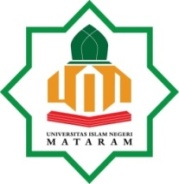 UNIVERSITAS ISLAM NEGERI (UIN) MATARAMFAKULTAS DAKWAH DAN ILMU KOMUNIKASI Jln. Pendidikan No. 35 Tlp. (0370) 623819  Fax. 623819 Mataram NTBSURAT REKOMENDASI JURUSAN Pada hari ini,,,,,,,,,,,,,,,,,,, Tanggal ...... Bulan................ Tahun............ telah diberikan rekomendasi untuk Ujian Skripsi  Nama Mahasiswa 	: N I M 	: JURUSAN 	: Judul Skripsi 	: Bahwa Benar Mahasiswa Tersebut Telah Memenuhi Persyaratan Akademis, Tidak Ada Tanggungan Matakuliah Telah Disetujui  Dan Ditandatangani Oleh Pembimbing 1 Dan 2 Dan Layak Untuk Diujikan Mataram, ………………………………Mengetahuia.n  Dekan FDIK,Kajur BKIDr. Mira Mareta, M.A NIP. 197511072002122000